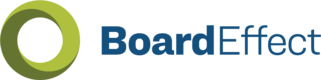 Minutes for Governing Board Meeting - June 20, 202206/20/2022 | 03:00 PM - 04:00 PM - (GMT-05:00) Eastern Time (US & Canada)ZoomAttendees (11)Mr. David Hein; Mr. David Schaap; Ms. Allison Mathis; Dr. Art Levinowitz; Mr. Mike Gossert; Ms. Marsha Pleta; Ms. Julie Preston; Mr. Edward Brown; Justin Warren; Ms. Beth Zeigler; - Not Attending - Sabrina Backer PSBA Staff Attendees Nathan Mains, CEO; Christina Griffiths, COO; Britta Barrickman, Chief Member Services Officer; James Scheirer, Chief Information Officer; Kyle Fronk, Senior Director of Finance; Sherri Houck, Senior Manager Governance & Leadership; Fawn McClure, Executive AssistantCall to Order and Pledge3:03 pmMeeting was called to order by Board President, David HeinState of the Association3:04 pmNathan Mains, CEO provided overview of State of the Association Report; Report was provided to Governing Board prior to meeting for their reviewStrategic Discussions3:22 pmNathan Mains, CEO provided overview of 2022-23 Work Plan; the Plan was provided to Governing Board prior to meeting for their reviewScoreCard will be provided to the Governing Board with more data/information regularly, beginning in August 2022Motion for approval of the 2022-23 Work Plan     Move:  Edward Brown; Second:  Julie Preston     Unanimous decision:  9-Yes / 0-No3:26 pm2022-23 Budget OverviewPSBA Finance Committee met and reviewed the 2022-23 budget; they recommend approval by the Governing Board Motion for approval of 2022-23 PSBA Budget     Move:  Mike Gossert; Second:  Art Levinowitz     Unanimous decision:  9-Yes / 0-No3:30 pmSectional Map AdjustmentsExecutive Committee met and approved the realignment of the sectional mapGoing from 8 to 12 sectionsMotion for board to reaffirm updates/realignment     Move:  Marsha Pleta; Second:  Julie Preston     Unanimous decision:  9-Yes / 0-NoUpdates / Consent Items3:32 pmApproval of Governing Board minutes from 4.24.2022 meeting and the March/April 2022 FinancialsMotion on approval for both the minutes and financials     Move:  Art Levinowitz; Second:  Justin Warren     Unanimous decision:  9-Yes / 0-NoCEO ReportTeam Reports were provided to Governing Board prior to meeting for review3:34 pmGoverning Board went into Executive SessionExecutive Session ended at 3:46 pmNew / Unfinished Business3:46 pmCEO EvaluationInformation was provided to Governing Board for completionEvaluation completion date is July 11, 2022Governing Board will go into Executive Session at the September 18 board meetingAdjourn3:50 pmAdjournMotion for adjournment of meeting     Move:  David Schaap; Second:  Mike Gossert     Unanimous decision:  9-Yes / 0-No